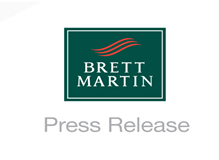 3. Februar 2016BRETT MARTIN STELLT STARK HAFTENDE SCHUTZFOLIE VORBrett Martin hat sein Sortiment an Polycarbonat-Flachplatten vom Typ Marlon FS und Marlon FSX Longlife mit einer stark haftenden Schutzfolie ausgestattet, die bei High-End-Engineering- und Weiterverarbeitungsprojekten zum Einsatz kommt. Aufgrund ihres sehr guten Haftvermögens und ihrer mechanischen Schutzeigenschaften, gestattet die Folie, eine mehrstufige Weiterverarbeitung der Platten, bei der sie vor Kratzern und Abrieb schützt.„Unsere Polycarbonatplatten durchlaufen bis zur Fertigstellung des Endprodukts eine Vielzahl von  unterschiedlichen mechanischen Bearbeitungen“, erklärt Stephan Matheis, Sales Manager bei Brett Martin. „Im Ergebnis dessen haben wir eine kleberfreie stark haftende Schutzfolie als Lösung entwickelt, die hohem Abrieb oder Verschleiß, wie z.B. Schneiden, Bohren oder Fräsen, standhalten kann.“Die stark haftende Schutzfolie, die als Option für die Sortimente Marlon FS und Marlon FSX Longlife erhältlich ist, ist für Plattendicken von 2-15mm und in einer Breite von 2050mm erhältlich und weist eine Reihe von Vorteilen für den Endverbraucher auf.Das Haftvermögen der Folie ist dreimal größer als das von herkömmlichen Schutzfolien, was die Gefahr einer Ablösung der Folie während der Verarbeitung verhindert. Die Folie lässt sich jedoch problemlos von Hand entfernen, ohne dabei Rückstände zu hinterlassen, und behält trotzdem ein ausreichendes Haftvermögen bei, damit sie bei Bedarf erneut aufgebracht werden kann.Stephan Matheis hebt ebenfalls die Schutzeigenschaften der Folie hervor: „Die stark haftende Schutzfolie wird auf beiden Seiten der Marlon FS und Marlon FSX Longlife Platten angebracht und garantiert so einen beständigen Schutz gegen anspruchsvolle, wiederholte Verarbeitungsprozesse, die Abriebserscheinungen oder andere Oberflächenschäden bedingen können.“Die neue Schutzfolie ist kleberfrei, sodass die Polycarbonatplatten auch warm verformt oder tiefgezogen werden können. Ebenso ist diese Schutzfolie für den digitalen Direktdruck geeignet, da Sie keine Kleberrückstände hinterläßt.Die Schutzfolie ist transparent und bietet damit den Vorteil dass jederzeit die Polycarbonatplatte unter der Schutzfolie kontrolliert werden kann.Stephan Matheis merkt dazu abschließend an: „Mit der stark haftenden Schutzfolie hat Brett Martin ein sehr vielseitig einsetzbares Produkt geschaffen, das sich für eine aggressive mechanische Bearbeitung und Weiterverarbeitung sehr gut eignet. Wir sind überzeugt davon, dass die einzigartigen Schutzeigenschaften dieser Folie auf sehr großes Interesse stoßen werden und freuen uns darauf zu zeigen, auf welche Weise die Folie für die Unternehmen unserer Kunden von Nutzen sein wird.“Bitte setzen Sie sich mit uns in Verbindung, um ein Musterpaket mit 5mm und 8mm Marlon FS zu erhalten. Oder - falls Sie ein größeres Muster ausprobieren möchten und sich mit eigenen Augen von den Eigenschaften der neuen stark haftenden Folie überzeugen wollen - so sind auch Muster mit den Abmessungen 1000x500mm erhältlich.ENDEÜber Brett Martin:Das im Vereinigten Königreich ansässige Unternehmen Brett Martin beschäftigt mehr als 800 Mitarbeiter an verschiedenen Standorten in Großbritannien und Europa und ist ein Markt führendes Unternehmen im Bereich der Herstellung von Spezial-Kunststoffprodukten für Bau- und Bedachungsbranche, Ingenieurwesen, Druck und Display. Das Unternehmen exportiert über 50% seiner Produkte, die einen Umsatz von £110 Millionen erzielen, in mehr als 70 Länder der ganzen Welt.Weitere Informationen: Helen Tolino						Stephan MatheisAD Communications			 		Sales Manager, Brett MartinTel: + 44 (0) 1372 464470        				Mobile +49(0)172 4537 607E-Mail: htolino@adcomms.co.uk				E-Mail:  Stephanmatheis@brettmartin.com 